FORUM PENSER LA DÉMOCRATIE AUTREMENT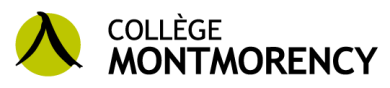 INTÉGRATION, DISCRIMINATION ET VIOLENCE POLITIQUE26 et 27 avril 2018 – Collège Montmorency		HORAIRE PRÉLIMINAIRE DU FORUMPour plus de détails, référer aux sites web :www.cmontmorency.qc.ca/forumavril2018https://radicalisationforum.org/ Pour nous contacter : forumavril2018@cmontmorency.qc.caJEUDI 26 AVRIL JEUDI 26 AVRIL 13 h 30Accueil des participants, installation  14 h 30Mot de bienvenue14 h 35Activité brise-glace15 h 00Cercle de discussion16 h 15Collation16 h 45Ateliers délibératifs – Identification des problématiques18 h 15Pause18 h 30Souper19 h 30Spectacle d’improvisation21 hFin des activitésVENDREDI 27 AVRILVENDREDI 27 AVRIL8 h 30Déjeuner9 h 30Mot de bienvenue et début des activités9 h 35Plénière 10 h 35Pause et collation 10 h 50Exercice de priorisation des problématiques12 hDîner 13 h Ateliers délibératifs – Identification des solutions14 h 15Plénière – Bonification des propositions15 h Pause et collation15 h 15Retour en atelier et poursuite du travail en équipe15 h 45Présentation des résultats et clôture16 hFin des activités 